CALCUL DE VOLUMES :PARALLELEPIPEDE RECTANGLE, CYLINDRE ET PRISMEexercices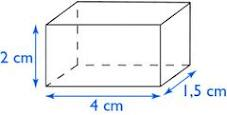 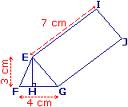 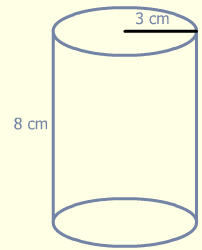 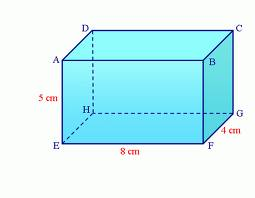 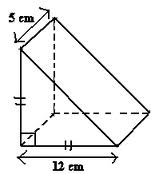 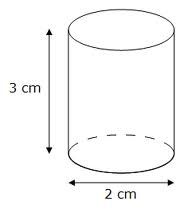 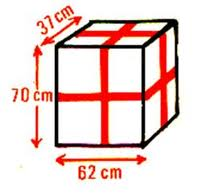 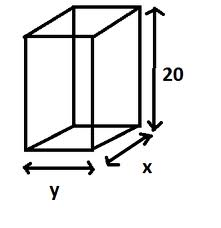 CALCUL DE VOLUMES :PARALLELEPIPEDE RECTANGLE, CYLINDRE ET PRISMEexercices